Эдвард Сноуден: осведомитель, разоблачивший  тайны слежки АНБ.Он пожертвовал весьма комфортной жизнью – и зарплатой примерно в 200 000 долларов в год, и любимой девушкой, с которой он жил в доме на Гавайях, и стабильной работой, и семьей, которую очень любит. «Да, я готов пожертвовать всем этим, потому что я не могу со спокойной совестью позволить правительству США уничтожить право на личную жизнь, свободу интернета и другие основные права людей по всему миру с помощью этой огромной системы слежения, которую они тайно разрабатывают»«Я не боюсь, я свой выбор сделал»	Три недели назад Эдвард Сноуден сделал заключительные приготовления, которые в итоге и привели к серии самых популярных новостей на прошлой неделе. В офисе АНБ, где он работал, он скопировал последний комплект документов, которые намеревался разоблачить.Затем Сноуден известил свое руководство в АНБ, что ему необходим отпуск «на пару неделек», чтобы подлечиться от эпилепсии, от которой он страдал, как выяснилось, после серии приступов в прошлом году.Как только он собрал свои вещи, Эдвард сказал своей девушке, что должен уехать на несколько недель, причину при этом толком не объяснил. «Это не такой уж редкий случай для того, кто провел последнее десятилетие, работая на разведку»20 мая он сел на самолет и улетел в Гонконг, где и остается до сих пор. Он выбрал именно этот город, потому что «там со всей энергией преданы свободе слова и политических убеждений», а также потому, что посчитал его одним из немногих мест в мире, которое может и будет противостоять диктату со стороны правительства США.С его приезда прошло три недели, которые он провел в своем номере в отеле. «За все это время я покидал свой номер не более трех раз», - сообщил Сноуден. Это действительно довольно роскошное место, так что, учитывая, что еда подается в номер, он прилично задолжал отелю.Сноуден глубоко обеспокоен слежкой за собой. Он заложил двери гостиничного номера подушками, надеясь таким образом избежать прослушивания. А когда вводит пароль на своем ноутбуке,  то тщательно накрывается с головой большим красным покрывалом, чтобы его не сняли на скрытую видеокамеру.Для кого-то это возможно выглядит как настоящая паранойя, однако Сноуден имеет все основания для таких опасений. Он работал в разведке США почти десять лет. Он знает, что самая большая и самая скрытная организация слежения в Америке, АНБ, да еще вкупе с самым могущественным правительством на планете, ищут его.С того момента, как начала всплывать вся раскрытая им информация, он наблюдал за этим по телевизору и в Интернете, выслушивая клятвы и угрозы судебного преследования, исходящие из Вашингтона.И, как никто другой, он прекрасно понимает, какой арсенал сложнейших технологий им доступен, и как легко им будет найти его. Офицеры полиции АНБ и других правоохранительных органов уже дважды посещали его дом на Гавайях и опрашивали его девушку, однако он считает, что это могло быть вызвано его отсутствием на работе и никак не связано с подозрениями в утечке информации.«Для меня любые варианты плохи», - считает Сноуден. С одной стороны, США может начать процедуру экстрадиции в отношении него, хотя это наиболее проблематичное, длительное и непредсказуемое развитие событий для Вашингтона. С другой стороны, китайское правительство может внезапно вызвать его на допрос, рассматривая его как источник полезной информации. Или все может закончиться для него похищением и вывозом его на территорию США.«Да,  меня может похитить ЦРУ. За мной могут просто прийти.  Это даже может быть любой из их сторонних партнеров. Ведь они работают в тесном контакте с рядом стран. Они даже легко могут заплатить Триадам – гонконгской мафии. В их распоряжении любые ресурсы»«Представительство ЦРУ находится здесь совсем рядом, прямо через дорогу, в здании консульства. Уверен, неделька у них выдастся нелегкая. Ну, а мне придется жить с этими проблемами до конца моей жизни, какой бы длинной или короткой она ни была»Наблюдая, как правительство, во главе с президентом Обамой, преследует осведомителей с беспрецедентными темпами, Сноуден полностью уверен, что правительство США  приложит все возможные усилия, чтобы отыскать и наказать его. «Но я не боюсь, - спокойно сказал он, - я свой выбор сделал»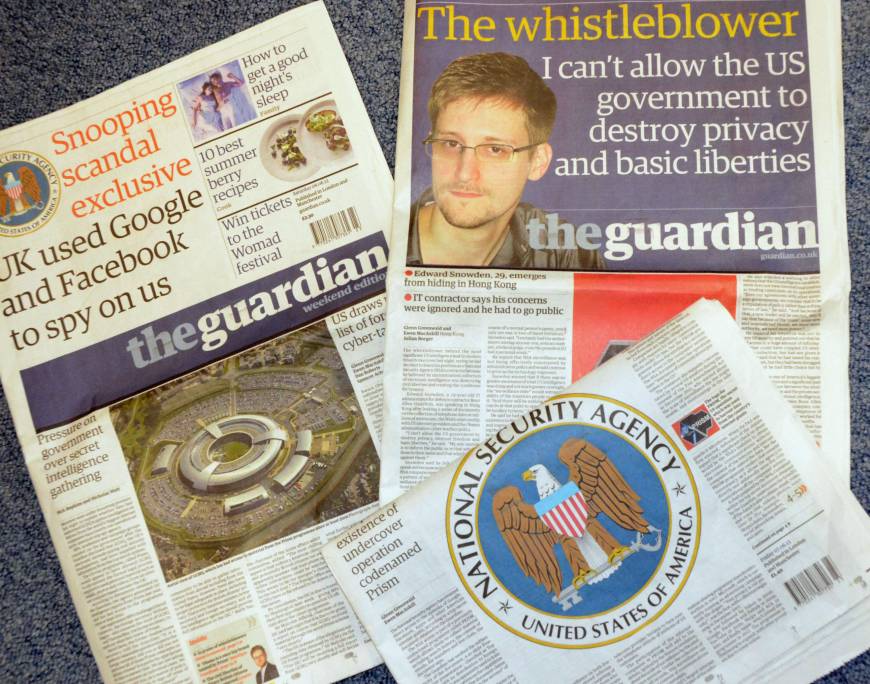                                                                                                                Фото с сайта The Japan Times 